1. MotivateWhat lessons about commitment were you taught growing up?don’t give upwork hardstart on the task earlydon’t get side trackedmarriage is for lifekeep your promisesdo what you said you would dodon’t go back on your wordstay true to Jesusfollow God’s guidancebe committed to God’s Word 2. TransitionConsider Jesus’ commitment to us.There are times when we rebel against Him.Even then, Christ is fully committed to love us and bring us to God.3. Bible Study3.1 Committed to Die for UsListen for Jesus commitmentRomans 5:6-8 (NIV)  You see, at just the right time, when we were still powerless, Christ died for the ungodly. 7 Very rarely will anyone die for a righteous man, though for a good man someone might possibly dare to die. 8  But God demonstrates his own love for us in this: While we were still sinners, Christ died for us.Paul said we were powerless, helpless.  What feelings or kinds of situations do you associate with being powerless?you see something happening but are unable to change ityou see an item fall but there is no way you can stop it or catch itin a dream you try to run but feel like your feet are unable to movefeelings of frustration, fear, desperation  That was our condition, our situation when Christ died to provide our salvationHow does Paul explain the difference between human love and God’s love? we might sacrifice our life for a really nice person in an emergency situationotherwise we pretty much look out for ourselves, not someone elsecontrast God’s love, note the “but”we were/are sinners … and Christ loved us enough to take our death sentence and die in our placeWhen might someone risk their life to protect someone who is important to them?Secret Service men ready to take a bullet for president, first lady, presidential familya soldier might fall on a grenade to protect his comradesa parent goes in harm’s way to protect childrenfirst responders in an emergency … firemen, police, EMTsHow does Christ’s sacrifice contrast to the heroic acts of normal people?we don’t deserve itwe’re not righteouswe’re not always all that goodHe did it for everyone, all people who ever livedWhat does this imply about God’s love for us?He loved us when we didn’t deserve iteven though we were sinfulthis was selfless love on God’s part Jesus sacrificed his life for us when we were dirty, despicable sinners!!How can this kind of love be reflected in our lives towards others around us?sacrificial giving of resources to help othersgoing out of our way to show kindnessreturning kindness for meanness Jesus talked about going the extra mile  (Matthew 5:41 If someone forces you to go one mile, go with him two miles.)3.2 Committed to Reconcile Us to GodListen for how we are reconciled.Romans 5:9-11 (NIV)  Since we have now been justified by his blood, how much more shall we be saved from God's wrath through him! 10  For if, when we were God's enemies, we were reconciled to him through the death of his Son, how much more, having been reconciled, shall we be saved through his life! 11  Not only is this so, but we also rejoice in God through our Lord Jesus Christ, through whom we have now received reconciliation.Because we are justified, from what shall we be saved? we are rescued from God’s wrath against sinwe are reconciled to Godwe are declared righteous, no longer at odds with Godno longer God’s enemies What does it mean to be reconciled to God?  How would you explain it to an unbeliever?we were separated from God because of our sinsGod’s holiness (uniqueness, distinctness) and righteousness/justice cannot tolerate the presence of sinwe deserved death, eternal separation from GodJesus took upon himself the penalty of death/separation from God the Father that we deservedour penalty, the sentence of death we deserve has been paidwe can now experience a personal relationship with the very God of the Universewe are no longer God’s enemies, we are returned to God’s favorHow is peace with God different from peace of mind?Consider the present and future rescue from sin in our lives.we are saved from the penalty of sin because He died in our placewe are saved from the power of sin in our lives, given a new life, a new power at work in our liveseventually (in heaven) we will be rescued from the very presence of sin3.3 Committed to Give Us Eternal LifeListen for contrasts, parallels.Romans 5:12, 18 - 21 (NIV)   Therefore, just as sin entered the world through one man, and death through sin, and in this way death came to all men, because all sinned--  …18  Consequently, just as the result of one trespass was condemnation for all men, so also the result of one act of righteousness was justification that brings life for all men. 19  For just as through the disobedience of the one man the many were made sinners, so also through the obedience of the one man the many will be made righteous.20  The law was added so that the trespass might increase. But where sin increased, grace increased all the more, 21  so that, just as sin reigned in death, so also grace might reign through righteousness to bring eternal life through Jesus Christ our Lord.What was the function of law in redemption? law added that trespass might increaseto make us aware of our sinto see the contrast between God’s righteousness and our sinfulnessWhat is the result of sin? separates us from Godspiritual death, separation from GodcondemnationWhat is the benefit of grace? God gives us blessings we don’t deservegrace reigns (is in charge) provides us with righteousness (which we don’t deserve)replaces the condemnation of the LawHow can God justly judge us for Adam’s sin? we inherit the tendency to sindemonstrated by science which says the tendency to be an alcoholic is inheritedthe tendency towards obesity/gluttony can be inheriteddemonstrated by 2-year-olds who stamp their feet and say “NO!” or throw a screaming tantrumHow have you seen Adam’s sin continue to affect all humanity?we know heredity gives us hair color, eye color, abilities (and disabilities) in certain areas, from our ancestorswe also inherit the tendency to sin from all the way back to Adam and Evedemonstrated in things like a weakness in substance abuse (from overeating to hard drugs)without God’s intervention in people’s lives we would live in a horrible and dangerous world (and this is already true in cultures where God is outlawed or ignored)What does it mean to you that where sin multiplied, grace multiplied even more? God’s grace overcame the influence of sinGod is at work in the lives of those who come in repentance and faithGod can change a person for good more than sin can make him/her badWhat is the connection between Christ’s obedience and our righteousness? Jesus (God’s Son) was obedient to the God the Father’s plan of redemptionJesus willingly went to the cross and died in our placeGod the Father raised Him up from deathHe gives us new life How can knowing you are forgiven and righteous before God through Jesus Christ affect your attitudes and actions.peace with Godpeace within your own heart and mindassurance of God’s presence within your lifeempowered by the presence of God’s Holy Spirit to live a life of righteousnessgifted by God to serve Him, to enable you to minister within the Body of Christ, the Churchgiven a desire to please Him, to follow His guidancelive a life of praise and worshiplearn to be dependent on God’s authority, God’s power, God’s love for youApplicationPray. If you never have accepted Jesus Christ as your Lord and Savior, do so now. Find someone you know who is a committed Christian and ask him or her to walk you through the steps of trusting in Christ as your Lord and Savior. You can also read the inside front cover of this book for help. List. Pray and reflect on Christ’s commitment to you. Ask yourself: “How am I living in light of Jesus’ great commitment to me?” Write down some ways you can live differently because of His great gift to you. Share. Share the love and commitment of Christ with someone this week who has never heard it. Pray that God would bring to your mind a name of someone who needs to hear the good news of the gospel. Make it a priority to share that good news with them.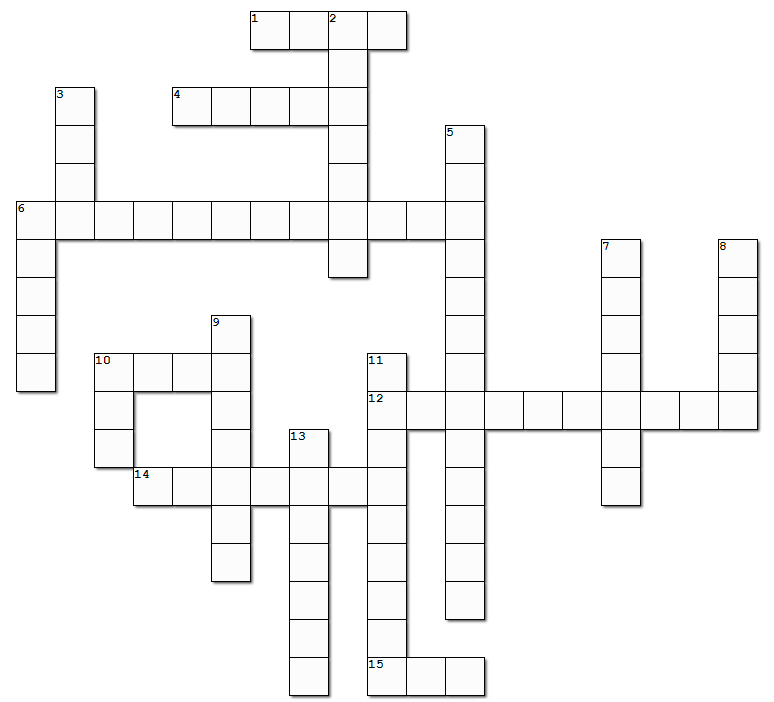 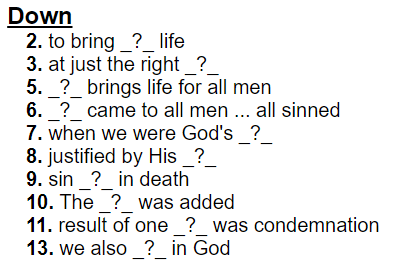 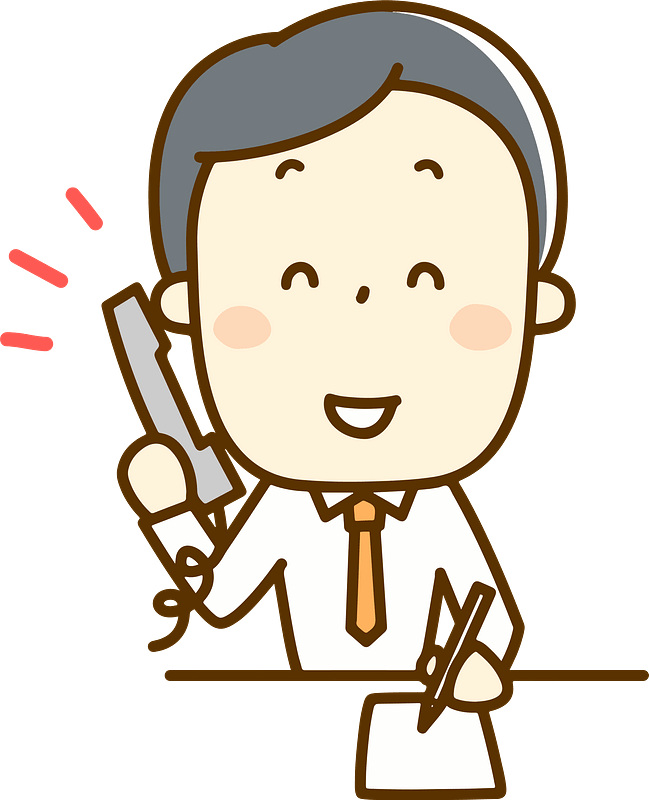 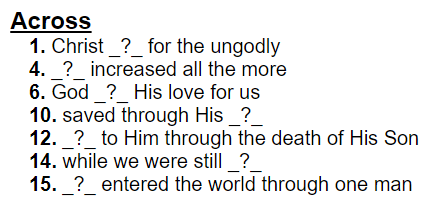 Peace of MindPeace with Godcalmnessassured that everything is OK, despite the situationhappy with current statusblissful with a cup of Earl Gray teano longer enemies of God (because of our sin)now reconciledreturned to God’s favorassured of God’s love